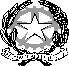 ISTITUTO COMPRENSIVO STATALEdi Scuola dell’Infanzia, Primaria e Secondaria di 1° grado “GALILEO GALILEI”Via Venezia, 15 -  66020 SAN GIOVANNI TEATINO (CH)Telefoni: Presidenza 085/4465709 – Segreteria/Fax  085/4461242 Cod. fisc.: 80003380690 - Cod. mec.: CHIC811006Sito web: www.istitutocomprensivosgt.it - E-mail: chic811006@istruzione.it - P. cert.: chic811006@pec.istruzione.itAl referente inclusionedell'istituto ………………INDICAZIONI PER IL PASSAGGIO NELLA SCUOLA SECONDARIA DI II GRADOL’alunno/a: ...............................................     nato/a a: ............................................... il: ...........................frequentante la classe 3 sez. ......    a. s. 20...... /20......presenta:DIAGNOSI FUNZIONALE  redatta in data:.......................... da  …………...................L. n.104/92   (specificare  se con gravità …………………………..)ALTRO ……………………………………………………………………….La scuola è in possesso dei seguenti documenti PEIPDFALTRO …………………………………………….Presentazione dell'alunno/a alla fine del  percorso triennale da parte del C. d C.:………………………………………………………………………………………………………………………………………………………………………………………………………...................................................Punti di forza ……………………………..............................Punti di debolezza:...........................................................................Figure di riferimento e relative ore di intervento durante il triennio della scuola secondaria di I Grado (insegnante e ore di sostegno /assistenza di base o assistenza educativa):1° anno: ore di sostegno (se presente) ……… Ore di assistenza (se presente) ..………..2° anno: ore di sostegno (se presente) ……… Ore di assistenza (se presente) ..………..3° anno: ore di sostegno (se presente) ……… Ore di assistenza (se presente) ..………..Nell'incontro con l'équipe  multidisciplinare con la Asl avvenuto in data .................... Sono  intervenuti (specificare : Psicologo, Neuropsichiatra, Genitori, Docenti, altri operatori):.............................................................................Si è condiviso quanto segue:mantenere la figura dell’insegnante di sostegno per n. ore ………mantenere la figura dell’assistente per n. ore …… (specificare se si intende mantenere la stessa figura educativa …………………………………………..)richiedere la figura dell’insegnante di sostegno per n. ore ………richiedere la figura dell’assistente per n. ore …….Eventuali altre decisioni: ………………………………………………………………………………………………………………………………………………………………………………………………………………………….…………………………………Indicazioni per la scuola secondaria di II  Grado (notizie utili per la formazione classi/ Figure specializzate/ ore di frequenza, eventuali compagni di riferimento)..................................................................................................................................................................................................................................................................................................................................................................DATA DI COMPILAZIONE ..........................DOCENTE DI SOSTEGNO CHE COMPILA LA SCHEDA........................................................Eventuale recapito del docente di sostegno  ………………………..............FIRMA ……………………….........